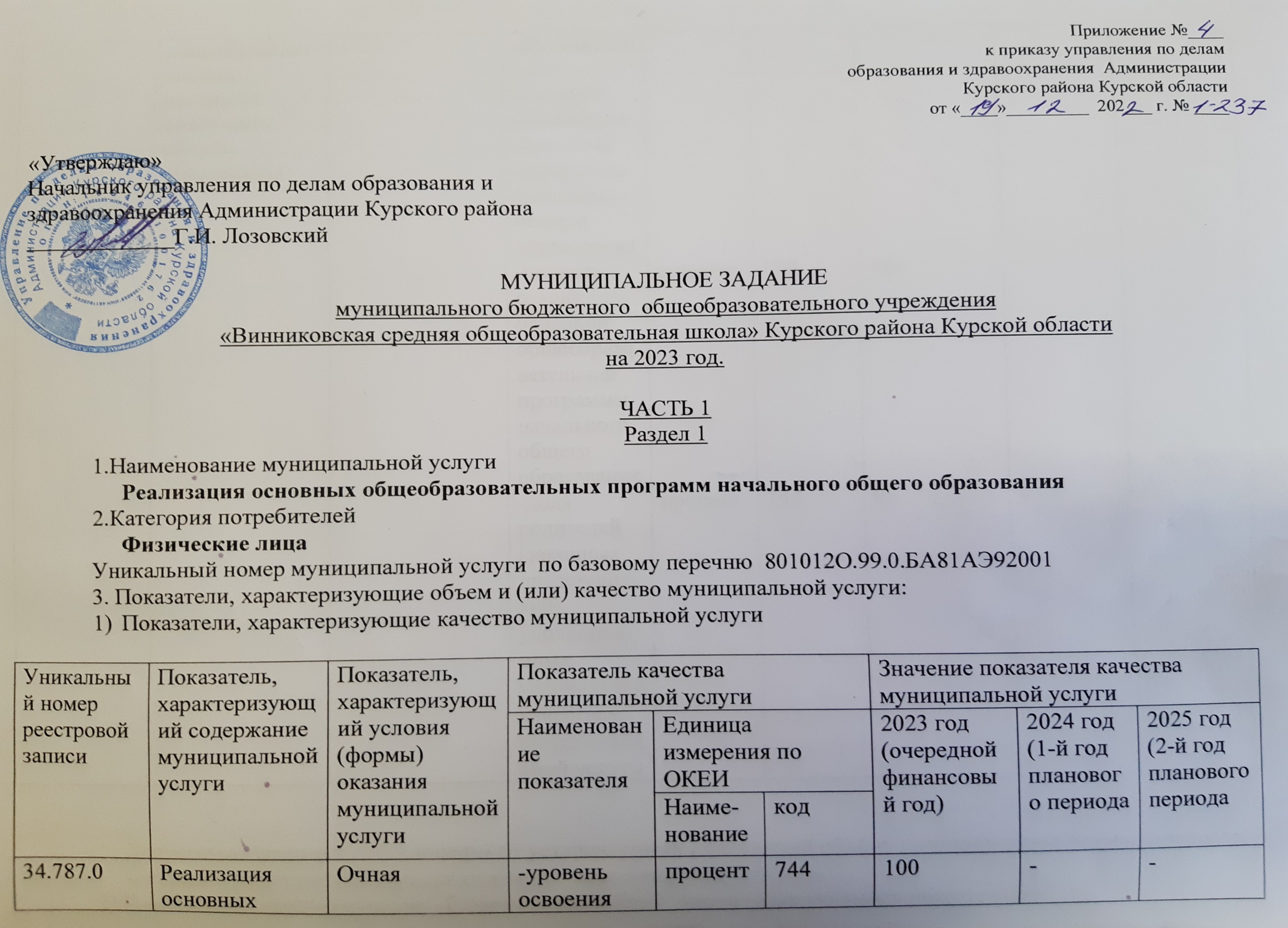                                                                                                                                                     Приложение №____к приказу управления по делам образования и здравоохранения  Администрации Курского района Курской области							от «____»_________  202___ г. № ____«Утверждаю»Начальник управления по делам образования и здравоохранения Администрации Курского района_____________Г.И. ЛозовскийМУНИЦИПАЛЬНОЕ ЗАДАНИЕмуниципального бюджетного  общеобразовательного учреждения«Винниковская средняя общеобразовательная школа» Курского района Курской области на 2023 год.ЧАСТЬ 1Раздел 1 1.Наименование муниципальной услуги Реализация основных общеобразовательных программ начального общего образования2.Категория потребителей Физические лицаУникальный номер муниципальной услуги  по базовому перечню  801012О.99.0.БА81АЭ920013. Показатели, характеризующие объем и (или) качество муниципальной услуги:Показатели, характеризующие качество муниципальной услуги Допустимые возможные отклонения от установленных показателей объёма муниципальной услуги, в пределах которых муниципальное задание считается   выполненным (в %) 5%.2) Показатели, характеризующие объем муниципальной услуги (в натуральных показателях)Допустимые возможные отклонения от установленных показателей объёма муниципальной услуги, в пределах которых муниципальное задание считается   выполненным (в %) 5%.4.Нормативные правовые акты, устанавливающие размер платы (цену, тариф) либо порядок их установлениябесплатно5. Порядок оказания муниципальной услуги5.1. Нормативные правовые акты, регулирующие порядок оказания муниципальной услугиФедеральный закон от 06.10.1999года № 184-ФЗ «Об общих принципах организации законодательных (представительных) и исполнительных органов государственной власти субъектов РФ.Федеральный закон от 6 октября  № 131-ФЗ «Об общих принципах организации местного самоуправления в Российской Федерации». Закон Российской Федерации от 29.12.2012 года № 273-ФЗ «Об образовании в Российской Федерации».Федеральный закон от 24.06.1999 № 120-ФЗ «Об основах системы профилактики безнадзорности и правонарушений несовершеннолетних».5.2. Порядок информирования потенциальных потребителей муниципальной услугиРаздел 2 1.Наименование муниципальной услуги Реализация основных общеобразовательных программ начального общего образования2.Категория потребителей  Физические лицаУникальный номер муниципальной услуги  по базовому перечню  801012О.99.0.БА81АЩ720013. Показатели, характеризующие объем и (или) качество муниципальной услуги:1)Показатели, характеризующие качество муниципальной услуги Допустимые возможные отклонения от установленных показателей объёма муниципальной услуги, в пределах которых муниципальное задание считается   выполненным (в %) 5%.2) Показатели, характеризующие объем муниципальной услуги (в натуральных показателях)Допустимые возможные отклонения от установленных показателей объёма муниципальной услуги, в пределах которых муниципальное задание считается   выполненным (в %) 5%.4.Нормативные правовые акты, устанавливающие размер платы (цену, тариф) либо порядок их установлениябесплатно5. Порядок оказания муниципальной услуги5.1. Нормативные правовые акты, регулирующие порядок оказания муниципальной услугиФедеральный закон от 06.10.1999года № 184-ФЗ «Об общих принципах организации законодательных (представительных) и исполнительных органов государственной власти субъектов РФ.Федеральный закон от 6 октября  № 131-ФЗ «Об общих принципах организации местного самоуправления в Российской Федерации». Закон Российской Федерации от 29.12.2012 года № 273-ФЗ «Об образовании в Российской Федерации». Федеральный закон от 24.06.1999 № 120-ФЗ «Об основах системы профилактики безнадзорности и правонарушений несовершеннолетних».5.2. Порядок информирования потенциальных потребителей муниципальной услугиРаздел 3 1.Наименование муниципальной услуги Реализация основных общеобразовательных программ основного общего образования2.Категория потребителей  Физические лицаУникальный номер муниципальной услуги по базовому перечню 802111О.99.0.БА96АЮ580013. Показатели, характеризующие объем и (или) качество муниципальной услуги:1)Показатели, характеризующие качество муниципальной услуги Допустимые возможные отклонения от установленных показателей объёма муниципальной услуги, в пределах которых муниципальное задание считается   выполненным (в %) 5%.2) Показатели, характеризующие объем муниципальной услуги (в натуральных показателях)Допустимые возможные отклонения от установленных показателей объёма муниципальной услуги, в пределах которых муниципальное задание считается   выполненным (в %) 5%.4.Нормативные правовые акты, устанавливающие размер платы (цену, тариф) либо порядок их установлениябесплатно5. Порядок оказания муниципальной услуги5.1. Нормативные правовые акты, регулирующие порядок оказания муниципальной услугиФедеральный закон от 06.10.1999года № 184-ФЗ «Об общих принципах организации законодательных (представительных) и исполнительных органов государственной власти субъектов РФ.Федеральный закон от 6 октября  № 131-ФЗ «Об общих принципах организации местного самоуправления в Российской Федерации». Закон Российской Федерации от 29.12.2012 года № 273-ФЗ «Об образовании в Российской Федерации».Федеральный закон от 24.06.1999 № 120-ФЗ «Об основах системы профилактики безнадзорности и правонарушений несовершеннолетних».5.2. Порядок информирования потенциальных потребителей муниципальной услугиРаздел 4 1.Наименование муниципальной услуги Реализация основных общеобразовательных программ основного общего образования2.Категория потребителей  Физические лица               Уникальный номер муниципальной услуги по базовому перечню 802111О.99.0.БА96АШ580013. Показатели, характеризующие объем и (или) качество муниципальной услуги:1)Показатели, характеризующие качество муниципальной услуги Допустимые возможные отклонения от установленных показателей объёма муниципальной услуги, в пределах которых муниципальное задание считается   выполненным (в %) 5%.2) Показатели, характеризующие объем муниципальной услуги (в натуральных показателях)Допустимые возможные отклонения от установленных показателей объёма муниципальной услуги, в пределах которых муниципальное задание считается   выполненным (в %) 5%.4.Нормативные правовые акты, устанавливающие размер платы (цену, тариф) либо порядок их установлениябесплатно5. Порядок оказания муниципальной услуги5.1. Нормативные правовые акты, регулирующие порядок оказания муниципальной услугиФедеральный закон от 06.10.1999года № 184-ФЗ «Об общих принципах организации законодательных (представительных) и исполнительных органов государственной власти субъектов РФ.Федеральный закон от 6 октября  № 131-ФЗ «Об общих принципах организации местного самоуправления в Российской Федерации». Закон Российской Федерации от 29.12.2012 года № 273-ФЗ «Об образовании в Российской Федерации».Федеральный закон от 24.06.1999 № 120-ФЗ «Об основах системы профилактики безнадзорности и правонарушений несовершеннолетних».5.2. Порядок информирования потенциальных потребителей муниципальной услугиРаздел 5 1.Наименование муниципальной услуги Реализация основных общеобразовательных программ основного общего образования2.Категория потребителей  Физические лица               Уникальный номер муниципальной услуги по базовому перечню 802111О.99.0.БА96АЭ080013. Показатели, характеризующие объем и (или) качество муниципальной услуги:1)Показатели, характеризующие качество муниципальной услуги Допустимые возможные отклонения от установленных показателей объёма муниципальной услуги, в пределах которых муниципальное задание считается   выполненным (в %) 5%.2) Показатели, характеризующие объем муниципальной услуги (в натуральных показателях)Допустимые возможные отклонения от установленных показателей объёма муниципальной услуги, в пределах которых муниципальное задание считается   выполненным (в %) 5%.4.Нормативные правовые акты, устанавливающие размер платы (цену, тариф) либо порядок их установлениябесплатно5. Порядок оказания муниципальной услуги5.1. Нормативные правовые акты, регулирующие порядок оказания муниципальной услугиФедеральный закон от 06.10.1999года № 184-ФЗ «Об общих принципах организации законодательных (представительных) и исполнительных органов государственной власти субъектов РФ.Федеральный закон от 6 октября  № 131-ФЗ «Об общих принципах организации местного самоуправления в Российской Федерации». Закон Российской Федерации от 29.12.2012 года № 273-ФЗ «Об образовании в Российской Федерации».Федеральный закон от 24.06.1999 № 120-ФЗ «Об основах системы профилактики безнадзорности и правонарушений несовершеннолетних».5.2. Порядок информирования потенциальных потребителей муниципальной услугиРаздел 6 1.Наименование муниципальной услуги Реализация основных общеобразовательных программ основного общего образования2.Категория потребителей  Физические лица               Уникальный номер муниципальной услуги по базовому перечню 802111О.99.0.БА96АЭ330013. Показатели, характеризующие объем и (или) качество муниципальной услуги:1)Показатели, характеризующие качество муниципальной услуги Допустимые возможные отклонения от установленных показателей объёма муниципальной услуги, в пределах которых муниципальное задание считается   выполненным (в %) 5%.2) Показатели, характеризующие объем муниципальной услуги (в натуральных показателях)Допустимые возможные отклонения от установленных показателей объёма муниципальной услуги, в пределах которых муниципальное задание считается   выполненным (в %) 5%.4.Нормативные правовые акты, устанавливающие размер платы (цену, тариф) либо порядок их установлениябесплатно5. Порядок оказания муниципальной услуги5.1. Нормативные правовые акты, регулирующие порядок оказания муниципальной услугиФедеральный закон от 06.10.1999года № 184-ФЗ «Об общих принципах организации законодательных (представительных) и исполнительных органов государственной власти субъектов РФ.Федеральный закон от 6 октября  № 131-ФЗ «Об общих принципах организации местного самоуправления в Российской Федерации». Закон Российской Федерации от 29.12.2012 года № 273-ФЗ «Об образовании в Российской Федерации».Федеральный закон от 24.06.1999 № 120-ФЗ «Об основах системы профилактики безнадзорности и правонарушений несовершеннолетних».5.2. Порядок информирования потенциальных потребителей муниципальной услугиРаздел 7 1.Наименование муниципальной услуги Реализация основных общеобразовательных программ среднего общего образования2.Категория потребителей  Физические лицаУникальный номер муниципальной услуги  по базовому перечню   802112О.99.0.ББ11АЮ580013. Показатели, характеризующие объем и (или) качество муниципальной услуги:1)Показатели, характеризующие качество муниципальной услуги Допустимые возможные отклонения от установленных показателей объёма муниципальной услуги, в пределах которых муниципальное задание считается   выполненным (в %) 5%.2) Показатели, характеризующие объем муниципальной услуги (в натуральных показателях)Допустимые возможные отклонения от установленных показателей объёма муниципальной услуги, в пределах которых муниципальное задание считается   выполненным (в %) 5%.4.Нормативные правовые акты, устанавливающие размер платы (цену, тариф) либо порядок их установлениябесплатно5. Порядок оказания муниципальной услуги5.1. Нормативные правовые акты, регулирующие порядок оказания муниципальной услугиФедеральный закон от 06.10.1999года № 184-ФЗ «Об общих принципах организации законодательных (представительных) и исполнительных органов государственной власти субъектов РФ.Федеральный закон от 6 октября  № 131-ФЗ «Об общих принципах организации местного самоуправления в Российской Федерации». Закон Российской Федерации от 29.12.2012 года № 273-ФЗ «Об образовании в Российской Федерации».Федеральный закон от 24.06.1999 № 120-ФЗ «Об основах системы профилактики безнадзорности и правонарушений несовершеннолетних».5.2. Порядок информирования потенциальных потребителей муниципальной услугиРаздел 81.Наименование муниципальной услуги  Реализация дополнительных  общеразвивающих  программ  2.Категория потребителей  физические лица Уникальный номер муниципальной услуги  по базовому перечню:    804200О.99.0.ББ52АЖ48000 3. Показатели, характеризующие объем и (или) качество муниципальной услуги:1)Показатели, характеризующие качество муниципальной услуги Допустимые возможные отклонения от установленных показателей объёма муниципальной услуги, в пределах которых муниципальное задание считается   выполненным (в %) 5%.2) Показатели, характеризующие объем муниципальной услуги (в натуральных показателях)Допустимые возможные отклонения от установленных показателей объёма муниципальной услуги, в пределах которых муниципальное задание считается   выполненным (в %) 5%.4.Нормативные правовые акты, устанавливающие размер платы (цену, тариф) либо порядок их установлениябесплатно5. Порядок оказания муниципальной услуги5.1. Нормативные правовые акты, регулирующие порядок оказания муниципальной услугиФедеральный закон от 06.10.1999года № 184-ФЗ «Об общих принципах организации законодательных (представительных) и исполнительных органов государственной власти субъектов РФ.Федеральный закон от 6 октября  № 131-ФЗ «Об общих принципах организации местного самоуправления в Российской Федерации». Закон Российской Федерации от 29.12.2012 года № 273-ФЗ «Об образовании в Российской Федерации».Федеральный закон от 24.06.1999 № 120-ФЗ «Об основах системы профилактики безнадзорности и правонарушений несовершеннолетних».5.2. Порядок информирования потенциальных потребителей муниципальной услугиЧАСТЬ 2Прочие сведения  о муниципальном заданииОснования для досрочного прекращения исполнения муниципального заданияИсполнение задания может быть досрочно прекращено в случае наступления ситуации, делающей выполнения задания невозможным. При этом исполнитель задания может получить другое муниципальное заданиеИная информация, необходимая для исполнения (контроля) муниципального задания3. Порядок контроля за исполнением муниципального задания4.Требования к отчетности об исполнении муниципального задания            4.1. Периодичность предоставления отчётов об исполнении муниципального задания2 раза в год_________________________________________________________________________________4.2. Сроки предоставления отчётов об исполнении муниципального задания. октябрь месяц (не позднее 10 числа) и февраль месяц года, следующего  за отчётным годом (не позднее 15 числа)4.3. Иные требования к отчётности об исполнении муниципального задания. проведение мониторинга по показателям объёма и качества муниципальной услуги в течение года5. Иные показатели, связанные с выполнением муниципального задания._________________________________________________________________________________________________Уникальный номер реестровой записиПоказатель, характеризующий содержание муниципальной услугиПоказатель, характеризующий условия (формы) оказания муниципальной услугиПоказатель качества муниципальной услугиПоказатель качества муниципальной услугиПоказатель качества муниципальной услугиЗначение показателя качества муниципальной услугиЗначение показателя качества муниципальной услугиЗначение показателя качества муниципальной услугиУникальный номер реестровой записиПоказатель, характеризующий содержание муниципальной услугиПоказатель, характеризующий условия (формы) оказания муниципальной услугиНаименование показателяЕдиница измерения по ОКЕИЕдиница измерения по ОКЕИ2023 год (очередной финансовый год)2024 год (1-й год  планового периода2025 год (2-й год  планового периодаУникальный номер реестровой записиПоказатель, характеризующий содержание муниципальной услугиПоказатель, характеризующий условия (формы) оказания муниципальной услугиНаименование показателяНаиме-нованиекод2023 год (очередной финансовый год)2024 год (1-й год  планового периода2025 год (2-й год  планового периода34.787.0Реализация основных общеобразовательных программ начального общего образованияОчная -уровень освоения обучающимися основной общеобразовательной программы начального общего образования-полнота реализации основной общеобразовательной программы начального общего образования-доля родителей (законных представителей), удовлетворенных условиями и качеством предоставляемой услугипроцентпроцентпроцент74474474410010096------Уникальный номер реестровой записиПоказатель, характеризующий содержание муниципальной услугиПоказатель, характеризующий условия (формы) оказания муниципальной услугиПоказатель объёма муниципальной услугиПоказатель объёма муниципальной услугиПоказатель объёма муниципальной услугиЗначение показателя качества муниципальной услугиЗначение показателя качества муниципальной услугиЗначение показателя качества муниципальной услугиСреднегодовой размер платы (цена, тариф)Среднегодовой размер платы (цена, тариф)Среднегодовой размер платы (цена, тариф)Уникальный номер реестровой записиПоказатель, характеризующий содержание муниципальной услугиПоказатель, характеризующий условия (формы) оказания муниципальной услугиНаименование показателяЕдиница измерения по ОКЕИЕдиница измерения по ОКЕИ2023год (очередной финансовый год)2024год (1-й год  планового периода2025год (2-й год  планового периода2023год (очередной финансовый год)2024год (1-й год  планового периода2025год (2-й год  планового периодаУникальный номер реестровой записиПоказатель, характеризующий содержание муниципальной услугиПоказатель, характеризующий условия (формы) оказания муниципальной услугиНаименование показателянаименованиекод2023год (очередной финансовый год)2024год (1-й год  планового периода2025год (2-й год  планового периода2023год (очередной финансовый год)2024год (1-й год  планового периода2025год (2-й год  планового периода34.787.0Реализация основных общеобразовательных программ начального общего образованияОчная Количество обучающихсяЧеловек 79245-----Нормативный правовой актНормативный правовой актНормативный правовой актНормативный правовой актНормативный правовой актвидПринявший органдатаномернаименованиеСпособ информированияСостав размещаемой информацииЧастота обновления информацииСайт общеобразовательного учрежденияВыполнение показателей1 раз в кварталСредства массовой информацииИнформация о проводимых мероприятияхПо мере необходимостиВ фойе общеобразовательной организации на стендахНормативная документация и информация о деятельности Обновляется в течение 10 дней с момента внесения измененийРодительское собрание, публичный доклад руководителяИнформация о результатах контроля над выполнением муниципального заданияНе менее 1 раза в годУникальный номер реестровой записиПоказатель, характеризующий содержание муниципальной услугиПоказатель, характеризующий условия (формы) оказания муниципальной услугиПоказатель качества муниципальной услугиПоказатель качества муниципальной услугиПоказатель качества муниципальной услугиЗначение показателя качества муниципальной услугиЗначение показателя качества муниципальной услугиЗначение показателя качества муниципальной услугиУникальный номер реестровой записиПоказатель, характеризующий содержание муниципальной услугиПоказатель, характеризующий условия (формы) оказания муниципальной услугиНаименование показателяЕдиница измерения по ОКЕИЕдиница измерения по ОКЕИ2023 год (очередной финансовый год)2024 год (1-й год  планового периода2025 год (2-й год  планового периодаУникальный номер реестровой записиПоказатель, характеризующий содержание муниципальной услугиПоказатель, характеризующий условия (формы) оказания муниципальной услугиНаименование показателянаимено-ваниекод2023 год (очередной финансовый год)2024 год (1-й год  планового периода2025 год (2-й год  планового периода34.787.0Реализация основных общеобразовательных программ начального общего образованияОчная, дети-инвалиды, проходящие обучение по состоянию здоровья на дому-уровень освоения обучающимися основной общеобразовательной программы начального общего образования-полнота реализации основной общеобразовательной программы начального общего образования-доля родителей (законных представителей), удовлетворенных условиями и качеством предоставляемой услугипроцентпроцентпроцент744744744100100100------Уникальный номер реестровой записиПоказатель, характери-зующий содержание муниципальной услугиПоказатель, характеризующий условия (формы) оказания муниципальной услугиПоказатель объёма муниципальной услугиПоказатель объёма муниципальной услугиПоказатель объёма муниципальной услугиЗначение показателя качества муниципальной услугиЗначение показателя качества муниципальной услугиЗначение показателя качества муниципальной услугиСреднегодовой размер платы (цена, тариф)Среднегодовой размер платы (цена, тариф)Среднегодовой размер платы (цена, тариф)Уникальный номер реестровой записиПоказатель, характери-зующий содержание муниципальной услугиПоказатель, характеризующий условия (формы) оказания муниципальной услугиНаименование показателяЕдиница измерения по ОКЕИЕдиница измерения по ОКЕИ2023год (очередной финансовый год)2024год (1-й год  планового периода2025 год (2-й год  планового периода2023 год (очередной финансовый год)2024год (1-й год  планового периода2025год (2-й год  планового периодаУникальный номер реестровой записиПоказатель, характери-зующий содержание муниципальной услугиПоказатель, характеризующий условия (формы) оказания муниципальной услугиНаименование показателяНаи-мено-ваниекод2023год (очередной финансовый год)2024год (1-й год  планового периода2025 год (2-й год  планового периода2023 год (очередной финансовый год)2024год (1-й год  планового периода2025год (2-й год  планового периода34.787.0Реализация основных общеобразовательных программ начального общего образованияОчная, дети-инвалиды, проходящие обучение по состоянию здоровья на домуКоличество обучающихсяЧеловек 7921-----Нормативный правовой актНормативный правовой актНормативный правовой актНормативный правовой актНормативный правовой актвидПринявший органдатаномернаименованиеСпособ информированияСостав размещаемой информацииЧастота обновления информацииСайт общеобразовательного учрежденияВыполнение показателей1 раз в кварталСредства массовой информацииИнформация о проводимых мероприятияхПо мере необходимостиВ фойе общеобразовательной организации на стендахНормативная документация и информация о деятельности Обновляется в течение 10 дней с момента внесения измененийРодительское собрание, публичный доклад руководителяИнформация о результатах контроля над выполнением муниципального заданияНе менее 1 раза в годУникальный номер реестровой записиПоказатель, характеризующий содержание муниципальной услугиПоказатель, характеризующий условия (формы) оказания муниципальной услугиПоказатель качества муниципальной услугиПоказатель качества муниципальной услугиПоказатель качества муниципальной услугиЗначение показателя качества муниципальной услугиЗначение показателя качества муниципальной услугиЗначение показателя качества муниципальной услугиУникальный номер реестровой записиПоказатель, характеризующий содержание муниципальной услугиПоказатель, характеризующий условия (формы) оказания муниципальной услугиНаименование показателяЕдиница измерения по ОКЕИЕдиница измерения по ОКЕИ2023 год (очередной финансовый год)2024 год (1-й год  планового периода2025 год (2-й год  планового периодаУникальный номер реестровой записиПоказатель, характеризующий содержание муниципальной услугиПоказатель, характеризующий условия (формы) оказания муниципальной услугиНаименование показателяНаиме-нованиекод2023 год (очередной финансовый год)2024 год (1-й год  планового периода2025 год (2-й год  планового периода35.791.0Реализация основных общеобразовательных программ основного общего образованияОчная- уровень освоения обучающимися основной общеобразовательной программы основного общего образования - полнота реализации основной общеобразовательной программы основного  общего образования                       - доля родителей (законных представителей),  удовлетворенных  условиями и качеством предоставляемой услуги.процентпроцентпроцент74474474410010095------Уникальный номер реестровой записиПоказатель, характери-зующий содержание муниципальной услугиПоказатель, характеризующий условия (формы) оказания муниципальной услугиПоказатель объёма муниципальной услугиПоказатель объёма муниципальной услугиПоказатель объёма муниципальной услугиЗначение показателя качества муниципальной услугиЗначение показателя качества муниципальной услугиЗначение показателя качества муниципальной услугиСреднегодовой размер платы (цена, тариф)Среднегодовой размер платы (цена, тариф)Среднегодовой размер платы (цена, тариф)Уникальный номер реестровой записиПоказатель, характери-зующий содержание муниципальной услугиПоказатель, характеризующий условия (формы) оказания муниципальной услугиНаименование показателяЕдиница измерения по ОКЕИЕдиница измерения по ОКЕИ2023год (очередной финансовый год)2024 год (1-й год  планового периода2025 год (2-й год  планового периода2023год (очередной финансовый год)2024год (1-й год  планового периода2025год (2-й год  планового периодаУникальный номер реестровой записиПоказатель, характери-зующий содержание муниципальной услугиПоказатель, характеризующий условия (формы) оказания муниципальной услугиНаименование показателяНаи-мено-ваниекод2023год (очередной финансовый год)2024 год (1-й год  планового периода2025 год (2-й год  планового периода2023год (очередной финансовый год)2024год (1-й год  планового периода2025год (2-й год  планового периода35.791.0Реализация основных общеобразовательных программ основного общего образованияОчнаяКоличество обучающихсяЧеловек 79260-----Нормативный правовой актНормативный правовой актНормативный правовой актНормативный правовой актНормативный правовой актвидПринявший органдатаномернаименованиеСпособ информированияСостав размещаемой информацииЧастота обновления информацииСайт общеобразовательного учрежденияВыполнение показателей1 раз в четвертьСредства массовой информацииИнформация о проводимых мероприятияхПо мере необходимостиВ фойе общеобразовательной организации на стендахНормативная документация и информация о деятельности Обновляется в течение 10 дней с момента внесения измененийРодительское собрание, публичный доклад руководителяИнформация о результатах контроля над выполнением муниципального заданияНе менее 1 раза в годУникальный номер реестровой записиПоказатель, характеризующий содержание муниципальной услугиПоказатель, характеризующий условия (формы) оказания муниципальной услугиПоказатель качества муниципальной услугиПоказатель качества муниципальной услугиПоказатель качества муниципальной услугиЗначение показателя качества муниципальной услугиЗначение показателя качества муниципальной услугиЗначение показателя качества муниципальной услугиУникальный номер реестровой записиПоказатель, характеризующий содержание муниципальной услугиПоказатель, характеризующий условия (формы) оказания муниципальной услугиНаименование показателяЕдиница измерения по ОКЕИЕдиница измерения по ОКЕИ2023 год (очередной финансовый год)2024 год (1-й год  планового периода2025 год (2-й год  планового периодаУникальный номер реестровой записиПоказатель, характеризующий содержание муниципальной услугиПоказатель, характеризующий условия (формы) оказания муниципальной услугиНаименование показателяНаиме-нованиекод2023 год (очередной финансовый год)2024 год (1-й год  планового периода2025 год (2-й год  планового периода35.791.0Реализация основных общеобразовательных программ основного общего образованияОчная, обучающиеся с ограниченными возможностями здоровья (ОВЗ)- уровень освоения обучающимися основной общеобразовательной программы основного общего образования - полнота реализации основной общеобразовательной программы основного  общего образования                       - доля родителей (законных представителей),  удовлетворенных  условиями и качеством предоставляемой услуги.процентпроцентпроцент744744744100100100------Уникальный номер реестровой записиПоказатель, характери-зующий содержание муниципальной услугиПоказатель, характеризующий условия (формы) оказания муниципальной услугиПоказатель объёма муниципальной услугиПоказатель объёма муниципальной услугиПоказатель объёма муниципальной услугиЗначение показателя качества муниципальной услугиЗначение показателя качества муниципальной услугиЗначение показателя качества муниципальной услугиСреднегодовой размер платы (цена, тариф)Среднегодовой размер платы (цена, тариф)Среднегодовой размер платы (цена, тариф)Уникальный номер реестровой записиПоказатель, характери-зующий содержание муниципальной услугиПоказатель, характеризующий условия (формы) оказания муниципальной услугиНаименование показателяЕдиница измерения по ОКЕИЕдиница измерения по ОКЕИ2023год (очередной финансовый год)2024 год (1-й год  планового периода2025 год (2-й год  планового периода2023год (очередной финансовый год)2024год (1-й год  планового периода2025год (2-й год  планового периодаУникальный номер реестровой записиПоказатель, характери-зующий содержание муниципальной услугиПоказатель, характеризующий условия (формы) оказания муниципальной услугиНаименование показателяНаи-мено-ваниекод2023год (очередной финансовый год)2024 год (1-й год  планового периода2025 год (2-й год  планового периода2023год (очередной финансовый год)2024год (1-й год  планового периода2025год (2-й год  планового периода35.791.0Реализация основных общеобразовательных программ основного общего образованияОчная, обучающиеся с ограниченными возможностями здоровья (ОВЗ)Количество обучающихсяЧеловек 7924-----Нормативный правовой актНормативный правовой актНормативный правовой актНормативный правовой актНормативный правовой актвидПринявший органдатаномернаименованиеСпособ информированияСостав размещаемой информацииЧастота обновления информацииСайт общеобразовательного учрежденияВыполнение показателей1 раз в четвертьСредства массовой информацииИнформация о проводимых мероприятияхПо мере необходимостиВ фойе общеобразовательной организации на стендахНормативная документация и информация о деятельности Обновляется в течение 10 дней с момента внесения измененийРодительское собрание, публичный доклад руководителяИнформация о результатах контроля над выполнением муниципального заданияНе менее 1 раза в годУникальный номер реестровой записиПоказатель, характеризующий содержание муниципальной услугиПоказатель, характеризующий условия (формы) оказания муниципальной услугиПоказатель качества муниципальной услугиПоказатель качества муниципальной услугиПоказатель качества муниципальной услугиЗначение показателя качества муниципальной услугиЗначение показателя качества муниципальной услугиЗначение показателя качества муниципальной услугиУникальный номер реестровой записиПоказатель, характеризующий содержание муниципальной услугиПоказатель, характеризующий условия (формы) оказания муниципальной услугиНаименование показателяЕдиница измерения по ОКЕИЕдиница измерения по ОКЕИ2023 год (очередной финансовый год)2024 год (1-й год  планового периода2025 год (2-й год  планового периодаУникальный номер реестровой записиПоказатель, характеризующий содержание муниципальной услугиПоказатель, характеризующий условия (формы) оказания муниципальной услугиНаименование показателяНаиме-нованиекод2023 год (очередной финансовый год)2024 год (1-й год  планового периода2025 год (2-й год  планового периода35.791.0Реализация основных общеобразовательных программ основного общего образованияОчная, дети- инвалиды- уровень освоения обучающимися основной общеобразовательной программы основного общего образования - полнота реализации основной общеобразовательной программы основного  общего образования                       - доля родителей (законных представителей),  удовлетворенных  условиями и качеством предоставляемой услуги.процентпроцентпроцент744744744100100100------Уникальный номер реестровой записиПоказатель, характери-зующий содержание муниципальной услугиПоказатель, характеризующий условия (формы) оказания муниципальной услугиПоказатель объёма муниципальной услугиПоказатель объёма муниципальной услугиПоказатель объёма муниципальной услугиЗначение показателя качества муниципальной услугиЗначение показателя качества муниципальной услугиЗначение показателя качества муниципальной услугиСреднегодовой размер платы (цена, тариф)Среднегодовой размер платы (цена, тариф)Среднегодовой размер платы (цена, тариф)Уникальный номер реестровой записиПоказатель, характери-зующий содержание муниципальной услугиПоказатель, характеризующий условия (формы) оказания муниципальной услугиНаименование показателяЕдиница измерения по ОКЕИЕдиница измерения по ОКЕИ2023год (очередной финансовый год)2024 год (1-й год  планового периода2025 год (2-й год  планового периода2023год (очередной финансовый год)2024год (1-й год  планового периода2025год (2-й год  планового периодаУникальный номер реестровой записиПоказатель, характери-зующий содержание муниципальной услугиПоказатель, характеризующий условия (формы) оказания муниципальной услугиНаименование показателяНаи-мено-ваниекод2023год (очередной финансовый год)2024 год (1-й год  планового периода2025 год (2-й год  планового периода2023год (очередной финансовый год)2024год (1-й год  планового периода2025год (2-й год  планового периода35.791.0Реализация основных общеобразовательных программ основного общего образованияОчная, дети- инвалидыКоличество обучающихсяЧеловек 7921-----Нормативный правовой актНормативный правовой актНормативный правовой актНормативный правовой актНормативный правовой актвидПринявший органдатаномернаименованиеСпособ информированияСостав размещаемой информацииЧастота обновления информацииСайт общеобразовательного учрежденияВыполнение показателей1 раз в четвертьСредства массовой информацииИнформация о проводимых мероприятияхПо мере необходимостиВ фойе общеобразовательной организации на стендахНормативная документация и информация о деятельности Обновляется в течение 10 дней с момента внесения измененийРодительское собрание, публичный доклад руководителяИнформация о результатах контроля над выполнением муниципального заданияНе менее 1 раза в годУникальный номер реестровой записиПоказатель, характеризующий содержание муниципальной услугиПоказатель, характеризующий условия (формы) оказания муниципальной услугиПоказатель качества муниципальной услугиПоказатель качества муниципальной услугиПоказатель качества муниципальной услугиЗначение показателя качества муниципальной услугиЗначение показателя качества муниципальной услугиЗначение показателя качества муниципальной услугиУникальный номер реестровой записиПоказатель, характеризующий содержание муниципальной услугиПоказатель, характеризующий условия (формы) оказания муниципальной услугиНаименование показателяЕдиница измерения по ОКЕИЕдиница измерения по ОКЕИ2023 год (очередной финансовый год)2024 год (1-й год  планового периода2025 год (2-й год  планового периодаУникальный номер реестровой записиПоказатель, характеризующий содержание муниципальной услугиПоказатель, характеризующий условия (формы) оказания муниципальной услугиНаименование показателяНаиме-нованиекод2023 год (очередной финансовый год)2024 год (1-й год  планового периода2025 год (2-й год  планового периода35.791.0Реализация основных общеобразовательных программ основного общего образованияОчная, дети- инвалиды, проходящие обучение по состоянию здоровья на дому- уровень освоения обучающимися основной общеобразовательной программы основного общего образования - полнота реализации основной общеобразовательной программы основного  общего образования                       - доля родителей (законных представителей),  удовлетворенных  условиями и качеством предоставляемой услуги.процентпроцентпроцент744744744100100100------Уникальный номер реестровой записиПоказатель, характери-зующий содержание муниципальной услугиПоказатель, характеризующий условия (формы) оказания муниципальной услугиПоказатель объёма муниципальной услугиПоказатель объёма муниципальной услугиПоказатель объёма муниципальной услугиЗначение показателя качества муниципальной услугиЗначение показателя качества муниципальной услугиЗначение показателя качества муниципальной услугиСреднегодовой размер платы (цена, тариф)Среднегодовой размер платы (цена, тариф)Среднегодовой размер платы (цена, тариф)Уникальный номер реестровой записиПоказатель, характери-зующий содержание муниципальной услугиПоказатель, характеризующий условия (формы) оказания муниципальной услугиНаименование показателяЕдиница измерения по ОКЕИЕдиница измерения по ОКЕИ2023год (очередной финансовый год)2024 год (1-й год  планового периода2025 год (2-й год  планового периода2023год (очередной финансовый год)2024год (1-й год  планового периода2025год (2-й год  планового периодаУникальный номер реестровой записиПоказатель, характери-зующий содержание муниципальной услугиПоказатель, характеризующий условия (формы) оказания муниципальной услугиНаименование показателяНаи-мено-ваниекод2023год (очередной финансовый год)2024 год (1-й год  планового периода2025 год (2-й год  планового периода2023год (очередной финансовый год)2024год (1-й год  планового периода2025год (2-й год  планового периода35.791.0Реализация основных общеобразовательных программ основного общего образованияОчная, дети- инвалиды, проходящие обучение по состоянию здоровья на домуКоличество обучающихсяЧеловек 7921-----Нормативный правовой актНормативный правовой актНормативный правовой актНормативный правовой актНормативный правовой актвидПринявший органдатаномернаименованиеСпособ информированияСостав размещаемой информацииЧастота обновления информацииСайт общеобразовательного учрежденияВыполнение показателей1 раз в четвертьСредства массовой информацииИнформация о проводимых мероприятияхПо мере необходимостиВ фойе общеобразовательной организации на стендахНормативная документация и информация о деятельности Обновляется в течение 10 дней с момента внесения измененийРодительское собрание, публичный доклад руководителяИнформация о результатах контроля над выполнением муниципального заданияНе менее 1 раза в годУникальный номер реестровой записиПоказатель, характеризующий содержание муниципальной услугиПоказатель, характеризующий условия (формы) оказания муниципальной услугиПоказатель качества муниципальной услугиПоказатель качества муниципальной услугиПоказатель качества муниципальной услугиЗначение показателя качества муниципальной услугиЗначение показателя качества муниципальной услугиЗначение показателя качества муниципальной услугиУникальный номер реестровой записиПоказатель, характеризующий содержание муниципальной услугиПоказатель, характеризующий условия (формы) оказания муниципальной услугиНаименование показателяЕдиница измерения по ОКЕИЕдиница измерения по ОКЕИ2022 год (очередной финансовый год)2023 год (1-й год  планового периода2024 год (2-й год  планового периодаУникальный номер реестровой записиПоказатель, характеризующий содержание муниципальной услугиПоказатель, характеризующий условия (формы) оказания муниципальной услугиНаименование показателяНаиме-нованиекод2022 год (очередной финансовый год)2023 год (1-й год  планового периода2024 год (2-й год  планового периода36.794.0Реализация основных общеобразовательных программ среднего общего образованияОчная- уровень освоения обучающимися основной общеобразовательной программы среднего общего образования - полнота реализации основной общеобразовательной программы среднего общего образования                       - доля родителей (законных представителей),  удовлетворенных  условиями и качеством предоставляемой услуги.процентпроцентпроцент744744744100100100------Уникальный номер реестровой записиПоказатель, характери-зующий содержание муниципальной услугиПоказатель, характеризующий условия (формы) оказания муниципальной услугиПоказатель объёма муниципальной услугиПоказатель объёма муниципальной услугиПоказатель объёма муниципальной услугиЗначение показателя качества муниципальной услугиЗначение показателя качества муниципальной услугиЗначение показателя качества муниципальной услугиСреднегодовой размер платы (цена, тариф)Среднегодовой размер платы (цена, тариф)Среднегодовой размер платы (цена, тариф)Уникальный номер реестровой записиПоказатель, характери-зующий содержание муниципальной услугиПоказатель, характеризующий условия (формы) оказания муниципальной услугиНаименование показателяЕдиница измерения по ОКЕИЕдиница измерения по ОКЕИ2023год (очередной финансовый год)2024год (1-й год  планового периода2025год (2-й год  планового периода2023год (очередной финансовый год)2024год (1-й год  планового периода2025год (2-й год  планового периодаУникальный номер реестровой записиПоказатель, характери-зующий содержание муниципальной услугиПоказатель, характеризующий условия (формы) оказания муниципальной услугиНаименование показателянаи-мено-ваниекод2023год (очередной финансовый год)2024год (1-й год  планового периода2025год (2-й год  планового периода2023год (очередной финансовый год)2024год (1-й год  планового периода2025год (2-й год  планового периода36.794.0Реализация основных общеобразовательных программ среднего общего образованияОчная Количество обучающихсяЧеловек 7927-----Нормативный правовой актНормативный правовой актНормативный правовой актНормативный правовой актНормативный правовой актвидПринявший органдатаномернаименованиеСпособ информированияСостав размещаемой информацииЧастота обновления информацииСайт общеобразовательного учрежденияВыполнение показателей1 раз в четвертьСредства массовой информацииИнформация о проводимых мероприятияхПо мере необходимостиВ фойе общеобразовательной организации на стендахНормативная документация и информация о деятельности Обновляется в течение 10 дней с момента внесения измененийРодительское собрание, публичный доклад руководителяИнформация о результатах контроля над выполнением муниципального заданияНе менее 1 раза в годУникальный номер реестровой записиПоказатель, характеризующий содержание муниципальной услугиПоказатель, характеризующий условия (формы) оказания муниципальной услугиПоказатель качества муниципальной услугиПоказатель качества муниципальной услугиПоказатель качества муниципальной услугиЗначение показателя качества муниципальной услугиЗначение показателя качества муниципальной услугиЗначение показателя качества муниципальной услугиУникальный номер реестровой записиПоказатель, характеризующий содержание муниципальной услугиПоказатель, характеризующий условия (формы) оказания муниципальной услугиНаименование показателяЕдиница измерения по ОКЕИЕдиница измерения по ОКЕИ2023 год (очередной финансовый год)2024 год (1-й год  планового периода2025 год (2-й год  планового периодаУникальный номер реестровой записиПоказатель, характеризующий содержание муниципальной услугиПоказатель, характеризующий условия (формы) оказания муниципальной услугиНаименование показателяНаиме-нованиекод2023 год (очередной финансовый год)2024 год (1-й год  планового периода2025 год (2-й год  планового периода42.Г42.0Реализация дополнительных общеразвивающих программОчная- доля детей, осваивающих дополнительные образовательные программы в образовательном учреждении
- доля детей, ставших победителями и призерами всероссийских и международных мероприятий
- доля родителей (законных представителей), удовлетворенных условиями и качеством предоставляемой образовательной услуги.процентпроцентпроцент744744744100195Уникальный номер реестровой записиПоказатель, характери-зующий содержание муниципальной услугиПоказатель, характеризующий условия (формы) оказания муниципальной услугиПоказатель объёма муниципальной услугиПоказатель объёма муниципальной услугиПоказатель объёма муниципальной услугиЗначение показателя качества муниципальной услугиЗначение показателя качества муниципальной услугиЗначение показателя качества муниципальной услугиСреднегодовой размер платы (цена, тариф)Среднегодовой размер платы (цена, тариф)Среднегодовой размер платы (цена, тариф)Уникальный номер реестровой записиПоказатель, характери-зующий содержание муниципальной услугиПоказатель, характеризующий условия (формы) оказания муниципальной услугиНаименование показателяЕдиница измерения по ОКЕИЕдиница измерения по ОКЕИ2023год (очередной финансовый год)2024год (1-й год  планового периода2025год (2-й год  планового периода2023год (очередной финансовый год)2024год (1-й год  планового периода2025год (2-й год  планового периодаУникальный номер реестровой записиПоказатель, характери-зующий содержание муниципальной услугиПоказатель, характеризующий условия (формы) оказания муниципальной услугиНаименование показателянаи-мено-ваниекод2023год (очередной финансовый год)2024год (1-й год  планового периода2025год (2-й год  планового периода2023год (очередной финансовый год)2024год (1-й год  планового периода2025год (2-й год  планового периода42.Г42.0Реализация дополнительных общеразвивающих программОчная-Число обучающихся;-Число человеко-часов пребыванияЧеловекЧеловеко-час79235911979704-----Нормативный правовой актНормативный правовой актНормативный правовой актНормативный правовой актНормативный правовой актвидПринявший органдатаномернаименованиеСпособ информированияСостав размещаемой информацииЧастота обновления информацииСайт общеобразовательного учрежденияВыполнение показателей1 раз в четвертьСредства массовой информацииИнформация о проводимых мероприятияхПо мере необходимостиВ фойе общеобразовательной организации на стендахНормативная документация и информация о деятельности Обновляется в течение 10 дней с момента внесения измененийРодительское собрание, публичный доклад руководителяИнформация о результатах контроля над выполнением муниципального заданияНе менее 1 раза в годФормы контроляПериодичностьОрганы местного самоуправления, осуществляющие контроль за оказанием услугиВнутренний контрольСогласно  утверждённому плану проверокОтдел  внутреннего муниципального финансового контроля Администрации Курского района Курской области Ведомственный контроль:ежемесячноГлавный распорядитель бюджетных средств (ГРБС) 